Name __________________________________________MONDAY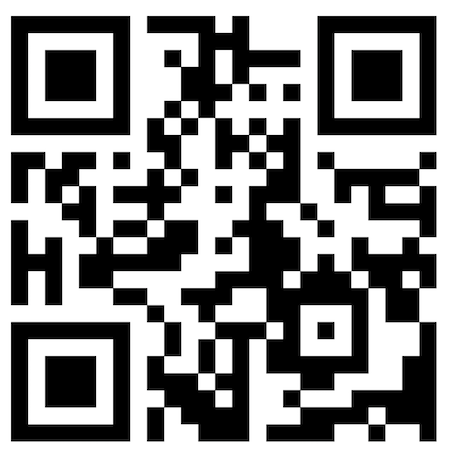 Use the organizer to solve the following problem.1. Zach saved $19 in March. He saved $42 in April and $41 in May. Then Zach spent $82 on a keyboard. How much money does Zach have left?2.  In this problem, the verb saved means to:  add      or    subtract3. In this problem, the verb spent means to:  add      or      subtractSolve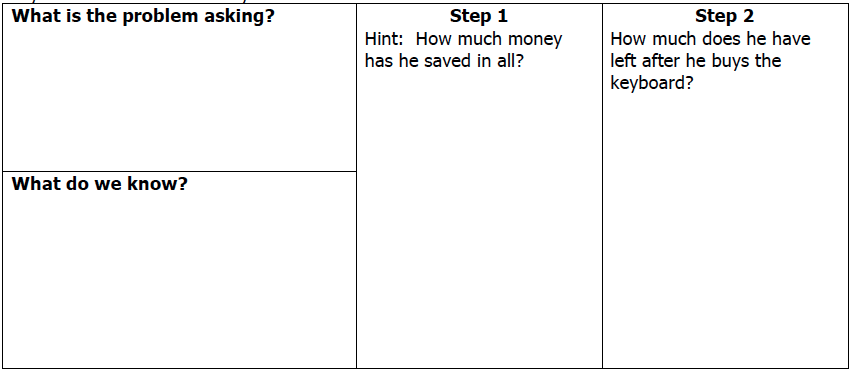 ReviewCircle all of the numbers below that round to 56,200.     56,260              56,119             56,191     56,149               56,151            56,252Connie put 4 apples in each basket.  How many apples did she use altogether? A  12                             C  38B  16                             D  48Word Problem HWTUESDAYUse the organizer to solve the following problem.1. One troll stopped 53,570 people from crossing a bridge in 2007. He then stopped 52,980 people in 2008. A second troll stopped 200,101 people in 2007 and 201,600 people in 2008. How many more people were stopped in 2008 than in 2007?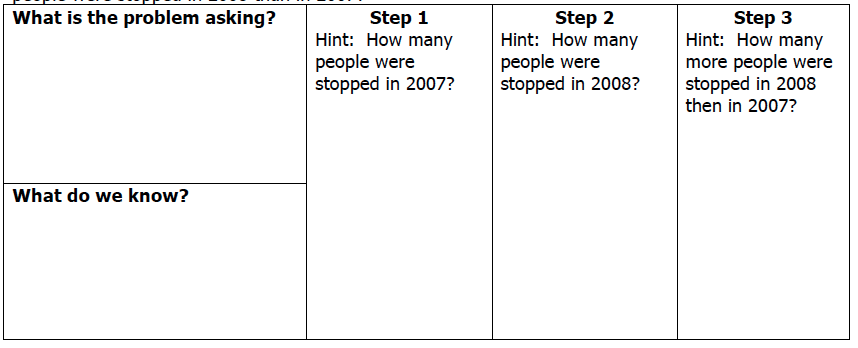 REVIEW – Facts and Rounding2) 12 x 3 = ________    2) 11 x 11 = ________    3) 6 x 7 = _________ 4) 8 x 9 = _______        5) 42 ÷ 6 = ________     6) 72 ÷ 9 = ________Circle all of the following numbers that would round to 700,000734,998		749,110		651,003622,967		699,707		813,813www.forrestmath.weebly.comWEDNESDAYUse the organizer to solve the following problem. 1. Jamila wants to see all 1,200 paintings in the museum. She saw 616 of them on Monday. On Tuesday, she saw 389 paintings. How many paintings does Jamila still need to see?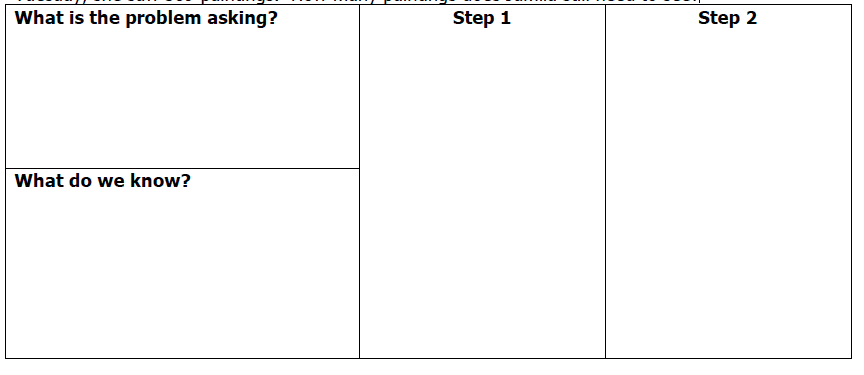 REVIEW – Adding/Subtracting with Estimation2)  Khyri was playing his favorite video game. On Monday he scored 17,689 points, on Tuesday he scored 54,721 points, and on Friday he scored 8,221 points. About how many points did he score this week?THURSDAYSolve the following problem.1. I received $3,492 in my paycheck. After I pay $1,875 for my house and $552 for my car, do I have enough money to go on a weekend getaway that costs $925?2. In this problem, what does the verb received mean?   +    or     -3. In this problem, what does the verb pay mean?  +   or     -ReviewComplete each of the following to shows the correct use of the associative property? ( ___ + 7) + 8 = 2 + ( ___ + 8)6 x ( ___ x 5) = (6 x 3) x ___Complete each of the following to shows the correct use of the commutative property?  25 + 13 = ____ + 25____ x 12 =  12 x 7Place an “X” on all of the numbers that are common factors of 16 and 24.  www.forrestmath.weebly.comActual AnswerEstimated AnswerCombine 63,890 and 46,946.What is the difference between 506,789 and 34,388?